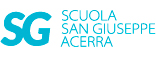        ATTIVITA’ DIDATTICA  PER LUNEDI 23 MARZO                                                                       CLASSE QUINTA STORIA: Studia con attenzione la pag. 67 del sussidiario,”La guerra contro Pirro”.Guarda anche questi video ti saranno molto utili.https://www.youtube.com/watch?v=3xbqnnChNsYhttps://www.youtube.com/watch?v=SWnpRY9L4wXRipeti anche la pag.66.Ora verifica le tue competenze completando la pag.28 del libro COMP.STORIAITALIANO-TESTO:Ricordi il Testo Descrittivo?Ripeti le sue caratteristiche dalla mappa che hai realizzato o riascoltando il mio audio.Leggi il brano a pag.150 del libro Letture;completa sul quad.rosso (Analizzo il testo-Comunico).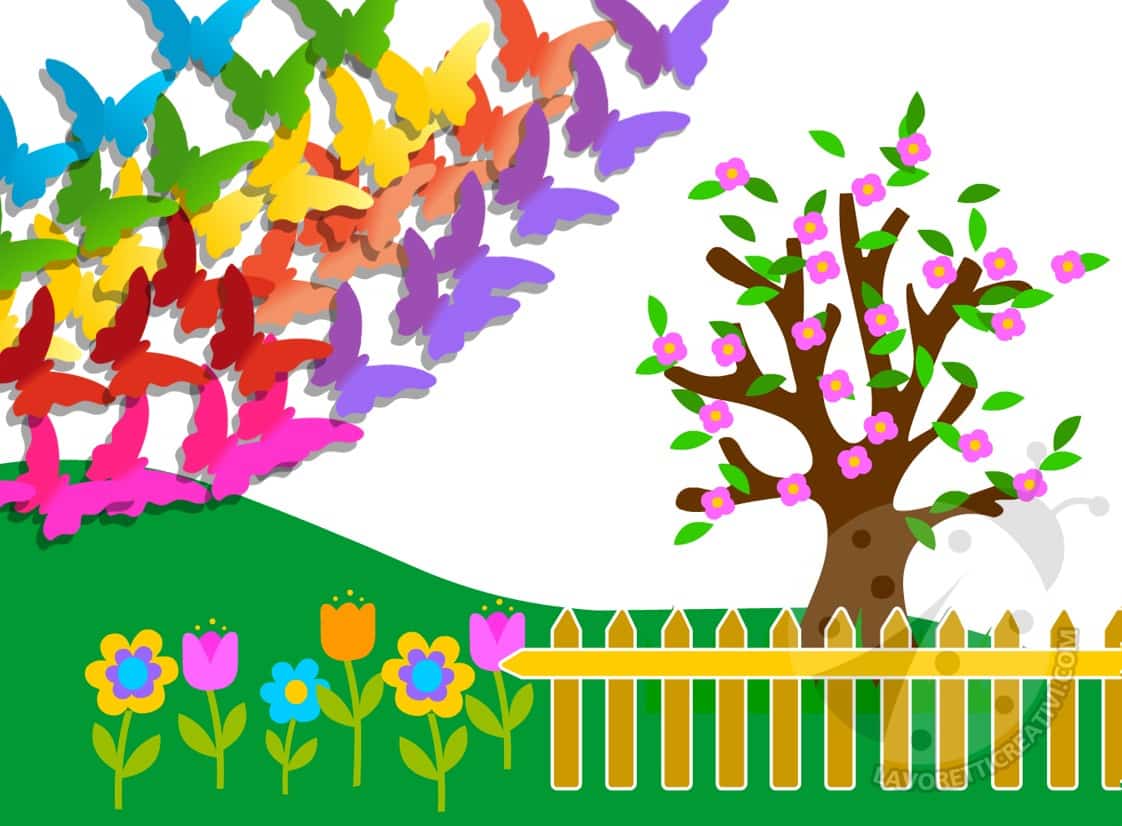 E’ PRIMAVERA      Scopriamo questa stagione leggendo la pag.167 del        libro di letture; completa sul libro.ARTE/IMM.: “Primavera nell’Arte”,vai alla pag.168di letture,osserva con attenzione il dipinto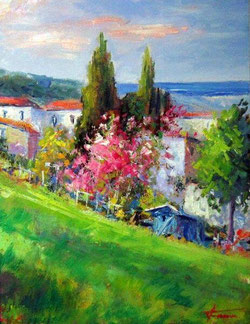       Completa sul quaderno a quadretti delle discipline      “Interpreto”(Ricorda di mettere la data,la disciplina e       la consegna).        Ora con il materiale che hai a disposizione,colori,       tempere,acquerelli…realizza un piccolo dipinto che       ha per tema la primavera…vedrai sarà divertente e       ricordati di mandarmi le foto!!!!Buon fine settimana                           La tua maestra